1. Общие положения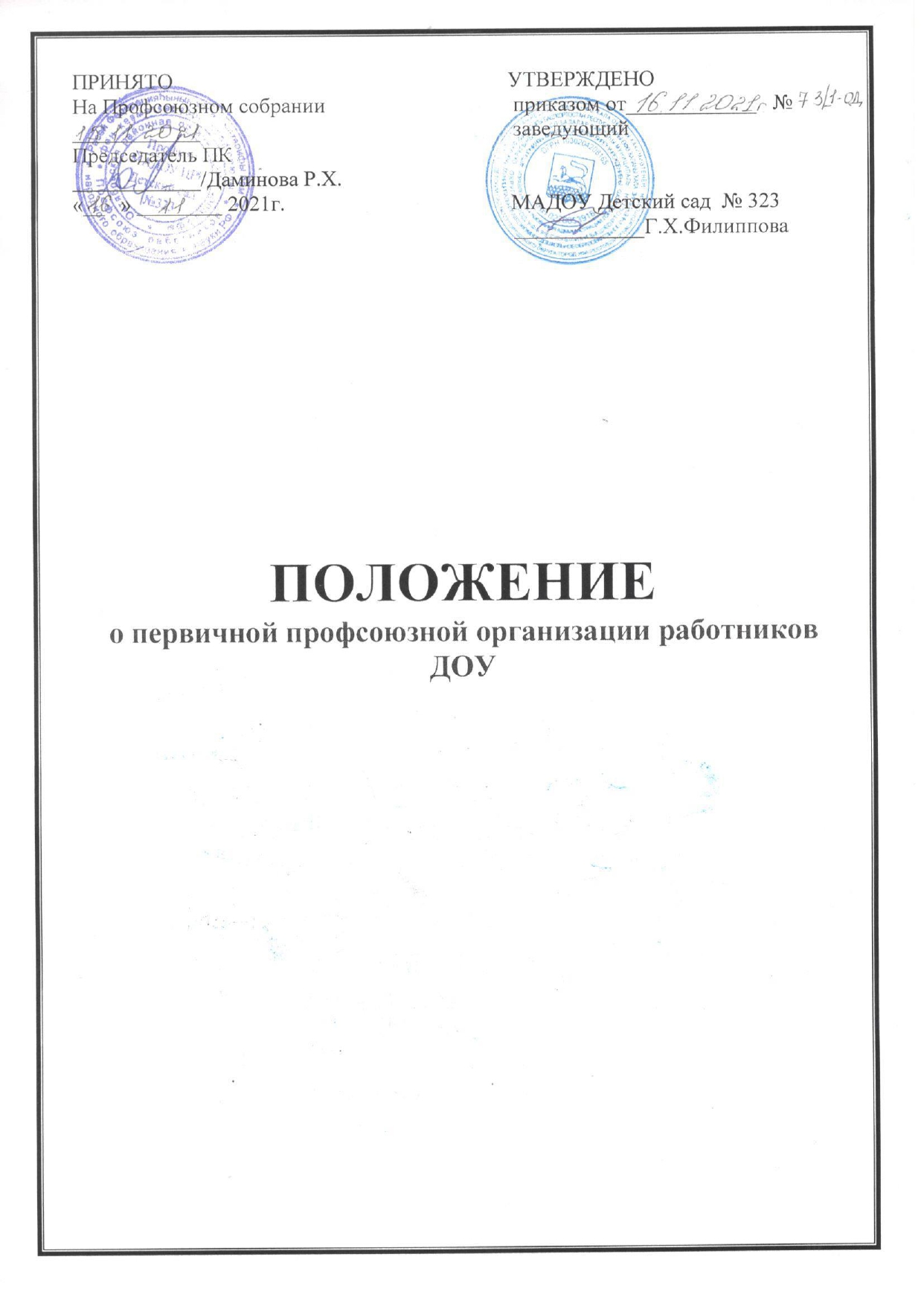 1.1. Настоящее Положение о первичной профсоюзной организации работников ДОУ (детского сада) разработано в соответствии с Конституцией Российской Федерации, Федеральным законом № 10-ФЗ от 12.01.1996 «О профессиональных союзах, их правах и гарантиях деятельности» с изменениями от 11 июня 2021 года, Уставом Профсоюза работников народного образования и науки Российской Федерации и является внутрисоюзным нормативным правовым актом первичной профсоюзной организации, действующим в соответствии и наряду с Уставом Профсоюза дошкольного образовательного учреждения.                                                                                                                                1.2. Данное Положение о первичной профсоюзной организации работников ДОУ определяет цели и задачи Профсоюза, организационные основы ее деятельности и органы, регламентирует деятельность Ревизионной комиссии, имущество, а также реорганизацию и ликвидацию профсоюзной организации дошкольного образовательного учреждения.                                    1.3. Первичная профсоюзная организация ДОУ (далее - Профсоюз) является структурным подразделением Профсоюза работников народного образования и науки Российской Федерации, структурным звеном (соответствующей территориальной организации Профсоюза).                                                                                                                                                    1.4. Первичная профсоюзная организация является общественным объединением, созданным в форме общественной, некоммерческой организации по решению учредительного профсоюзного собрания и по согласованию с выборным коллегиальным органом территориальной организации Профсоюза.                                                                              1.5. Первичная профсоюзная организация объединяет педагогических и других работников детского сада, являющихся членами Профсоюза, и состоящими на профсоюзном учете в первичной профсоюзной организации дошкольного образовательного учреждения.                                                                                                                    1.6. В своей деятельности Первичная профсоюзная организация в ДОУ руководствуется Положением, Уставом Профсоюза работников детского сада, Федеральным законом «О профессиональных союзах, их правах и гарантиях деятельности», действующим законодательством и Трудовым Кодексом Российской Федерации, решениями руководящих органов соответствующей территориальной организации Профсоюза, нормативными актами выборных органов профсоюза.                                                                     1.7. Первичная профсоюзная организация создана для реализации уставных целей и задач Профсоюза по представительству и защите социально-трудовых, профессиональных прав и интересов членов Профсоюза на уровне дошкольного образовательного учреждения при взаимодействии с органами государственной власти, органами местного самоуправления, работодателями и их объединениями, общественными и иными организациями.                        1.8. Первичная профсоюзная организация ДОУ свободно распространяет информацию о своей деятельности, имеет право в соответствии с законодательством РФ на организацию и проведение собраний, митингов, шествий, демонстраций, пикетирования, забастовок и других коллективных действий, используя их как средство защиты социально-трудовых прав и профессиональных интересов членов Профсоюза.                                                             1.9. Профсоюзная организация детского сада независима в своей организационной деятельности от органов исполнительной власти, органов местного самоуправления, работодателей и их объединений, политических партий и движений, иных общественных объединений, им не подотчетна и не подконтрольна; строит взаимоотношения с ними на основе социального партнерства, диалога и сотрудничества.                                                      1.10. В соответствии с Уставом член Профсоюза, состоящий на профсоюзном учете в первичной профсоюзной организации дошкольного образовательного учреждения, не может одновременно состоять на учете в другом профсоюзе по месту основной работы. 1.11. Первичная профсоюзная организация ДОУ может являться юридическим лицом. Права юридического лица приобретаются в установленном законодательством Российской Федерацией порядке с момента государственной регистрации.                                      2. Цели и задачи профсоюзной организации                                                                                              2.1. Основной целью первичной профсоюзной организации ДОУ является реализация уставных целей и задач профсоюза по представительству и защите индивидуальных и коллективных социально-трудовых прав и профессиональных интересов членов профсоюза при взаимодействии с заведующим, его представителями, органами местного самоуправления, общественными и иными организациями дошкольного образовательного учреждения.                                                                                                                             2.2. общественный контроль соблюдения законодательства о труде и охране труда;улучшение материального положения, укрепление здоровья и повышение жизненного уровня членов профсоюза;информационное обеспечение членов профсоюза, разъяснение мер, принимаемых профсоюзом по реализации уставных целей и задач;представительство интересов членов профсоюзной организации в органах управления дошкольным образовательным учреждением, органах местного самоуправления, общественных и иных организациях;организация приема в профсоюз и учет членов профсоюза, осуществление организационных мероприятий по повышению мотивации профсоюзного членства;объединение усилий и координация действий членов профсоюзной организации ДОУ по реализации решений Съездов и выборных органов Профсоюза, соответствующей территориальной организации Профсоюза;создание условий, обеспечивающих вовлечение членов профсоюза дошкольного образовательного учреждения в профсоюзную работу.2.3. ведет переговоры с администрацией дошкольного образовательного учреждения;заключает от имени педагогов и других работников коллективный договор с администрацией ДОУ и способствует его реализации;оказывает непосредственно или через районный комитет профсоюза юридическую, консультационную и материальную помощь членам первичной профсоюзной организации;осуществляет непосредственно или через соответствующие органы профсоюза общественный контроль соблюдения трудового законодательства, правил и норм охраны труда в отношении членов профсоюза дошкольного образовательного учреждения;представляет интересы членов профсоюза (по их поручению) при рассмотрении индивидуальных трудовых споров в дошкольном образовательном учреждении;участвует в урегулировании коллективных трудовых споров (конфликтов) в соответствии с действующим законодательством Российской Федерации;по поручению членов профсоюза, а также по собственной инициативе обращается с заявлениями в защиту их трудовых прав в органы, рассматривающие трудовые споры;участвует в избирательных кампаниях в соответствии с федеральным и местным законодательством о выборах;организует оздоровительные и культурно-просветительные мероприятия для членов первичной профсоюзной организации ДОУ и их семей, взаимодействует с органами местного самоуправления, общественными объединения¬ми по развитию санаторно-курортного лечения работников, организации туризма, массовой физической культуры;осуществляет информационное обеспечение членов профсоюза, разъяснение действий профсоюза в ходе коллективных акций;доводит до сведения членов профсоюза информацию о решениях выборных органов вышестоящих организаций профсоюза;осуществляет обучение профсоюзного актива детского сада, правовое обучение, содействует повышению профессиональной квалификации членов профсоюза;осуществляет другие виды деятельности, предусмотренные Уставом профсоюза дошкольного образовательного учреждения и не противоречащие законодательству Российской Федерации.                                                                                                                                          2.4. Первичная профсоюзная организация осуществляет иные виды деятельности, вытекающие из норм Устава профсоюза и не противоречащие законодательству Российской Федерации.                                                                                                                  3. Структура и организационные основы деятельности Профсоюза ДОУ                                  3.1. В соответствии с Уставом первичная профсоюзная организация ДОУ самостоятельно решает вопросы своей организационной структуры. В Профсоюзе могут создаваться профсоюзные группы, вводиться, по мере необходимости, другие структурные звенья.          3.2. Для более полного выражения, реализации и защиты интересов членов Профсоюза, представляющих различные профессиональные группы, в структуре первичной профсоюзной организации могут создаваться профсоюзные группы.                                                     3.3. Руководство первичной профсоюзной организации дошкольного образовательного учреждения осуществляется на принципах коллегиальности и самоуправления.                                  3.4. Деятельность профсоюзной организации определяется планами работы, решениями профсоюзных собраний и выборных органов вышестоящих организаций профсоюза. 3.5. прием в Профсоюз осуществляется по личному заявлению работника, поданному в профсоюзный комитет первичной профсоюзной организации ДОУ, при этом дата приема в Профсоюз исчисляется со дня подачи заявления;одновременно с заявлением о вступлении в Профсоюз вступающий подает заявление заведующему ДОУ о безналичной уплате членского профсоюзного взноса;работнику, принятому в первичную профсоюзную организацию, выдается членский билет единого образца, который хранится у члена Профсоюза.член Профсоюза не может одновременно состоять в других профсоюзах по основному месту работы;член профсоюзной организации вправе выйти из Профсоюза, подав письменное заявление в профсоюзный комитет первичной профсоюзной организации ДОУ.заявление регистрируется в профсоюзном комитете в день его подачи, при этом дата подачи заявления считается датой прекращения членства в первичной профсоюзной организации.лицо, выбывшее из Профсоюза, подает письменное заявление заведующему детским садом о прекращении взимания с него членского профсоюзного взноса;исключение из членов профсоюза производится на условиях и в порядке, установленном Уставом Профсоюза, оформляется протоколом профсоюзного комитета.                                          3.6. Учет членов Профсоюза в ДОУ осуществляется в форме списка, составленного в алфавитном порядке, с указанием даты вступления в профсоюз, должности, порядка уплаты профсоюзного взноса, выполняемой профсоюзной работы, профсоюзных, отраслевых и государственных наград.                                                                                                         3.7. Вступительный и членский профсоюзные взносы взимаются как в форме безналичной уплаты в порядке и на условиях, определенных в соответствии со ст. 28 Федерального закона «О профессиональных союзах, их правах и гарантиях деятельности», коллективным договором ДОУ, так и по ведомости установленного образца.                                      3.8. Порядок и условия предоставления члену Профсоюза льгот, действующих в первичной профсоюзной организации дошкольного образовательного учреждения, устанавливаются профсоюзным комитетом с учетом стажа профсоюзного членства. 3.9. профсоюзного комитета - один раз в 2-3 года;ревизионной комиссии - один раз в 2-3 года;председателя первичной профсоюзной организации - один раз в 2-3 года;профгрупорга - один раз в год (при наличии профсоюзных групп в структуре профсоюзной организации).                                                                                                                     3.10. Первичная профсоюзная организация проводит мероприятия, заседания профкома, собрания с учетом режима работы дошкольного образовательного учреждения.                                            4. Органы первичной организации профсоюза ДОУ                                                                                   4.1. Руководящими органами первичной профсоюзной организации ДОУ являются профсоюзное собрание, профсоюзный комитет (профком), председатель первичной организации профсоюза.                                                                                                                                4.2. Контрольно-ревизионным органом Профсоюза является ревизионная комиссия первичной профсоюзной организации ДОУ (далее - Ревизионная комиссия).                                        4.3. Количественный состав постоянно действующих выборных органов профсоюзной организации и форма их избрания определяются собранием.                                                                              4.4. Высшим руководящим органом первичной профсоюзной организации дошкольного образовательного учреждения является собрание, которое созывается по мере необходимости, но не реже одного раза в 3 - 4 месяца.                                                        4.5. принимает Положение о первичной профсоюзной организации в ДОУ, вносит в него изменения и дополнения;определяет и реализует приоритетные направления деятельности профсоюзной организации на предстоящий период, вытекающие из уставных целей и задач профсоюза, решений выборных профсоюзных органов;формирует предложения и требования к заведующему, соответствующим органам местного самоуправления об улучшении условий труда, социально-экономического положения и уровня жизни педагогических и других работников дошкольного образовательного учреждения;принимает решения о выдвижении коллективных требований, проведении или участии в профсоюзных акциях по защите социально – трудовых прав и профессиональных интересов членов Профсоюза;принимает решение об организации коллективных действий, в том числе забастовки в случае возникновения коллективного трудового спора;заслушивает отчет и дает оценку деятельности профсоюзному комитету;заслушивает и утверждает отчет ревизионной комиссии;избирает и освобождает председателя первичной профсоюзной организации;избирает казначея профсоюзной организации;утверждает количественный и избирает персональный состав профсоюзного комитета и ревизионной комиссии первичной профсоюзной организации детского сада;избирает делегатов на конференцию соответствующей территориальной организации профсоюза, делегирует своих представителей в состав территориального комитета (совета) профсоюза;принимает решение реорганизации, прекращении деятельности или ликвидации профсоюзной организации ДОУ в установленном Уставом профсоюза порядке;утверждает смету доходов и расходов профсоюзной организации первичной профсоюзной организации;решает иные вопросы, вытекающие из уставных целей и задач Профсоюза, в пределах своих полномочий.                                                                                                                                       4.6. Собрание может делегировать отдельные свои полномочия профсоюзному комитету. 4.7. Собрание не вправе принимать решения по вопросам, входящим в компетенцию выборных органов вышестоящих территориальных организаций профсоюза.                                      4.8. Профсоюзное собрание созывается профсоюзным комитетом и проводится по мере необходимости, но не реже одного раза в три месяца. Порядок созыва и вопросы, выносимые на обсуждение собрания, определяются профсоюзным комитетом. Регламент работы собрания устанавливается собранием.                                                                                                               4.9. Собрание считается правомочным (имеет кворум) при участии в нем более половины членов Профсоюза, состоящих на профсоюзном учете.                                                                                                         4.10. Регламент и форма голосования (открытое, тайное) определяются Профсоюзным собранием. Решение собрания принимается в форме постановления. Решение Профсоюзного собрания считается принятым, если за него проголосовало более половины членов Профсоюза, принимающих участие в голосовании, при наличии кворума, если иное не предусмотрено Положением первичной профсоюзной организации работников ДОУ.                                                                                                                                                             4.11. Собрание не вправе принимать решения по вопросам, относящимся к компетенции выборных профсоюзных органов вышестоящих организаций Профсоюза.                                           4.12. Внеочередное профсоюзное собрание созывается по решению профсоюзного комитета, письменному требованию не менее 1/3 членов профсоюза, состоящих на учете в профсоюзной организации ДОУ, или по требованию выборного органа соответствующей вышестоящей территориальной организации профсоюза.                                                                  4.13. Дата проведения внеочередного собрания первичной профсоюзной организации сообщается членам профсоюза не менее чем за 15 дней.                                                                      4.14. Отчетно-выборное профсоюзное собрание проводится не реже 1 раза в 3 года в сроки и порядке, определяемом выборным органом соответствующей территориальной организации Профсоюза.                                                                                                                    4.15. Основанием для проведения досрочных выборов, досрочного прекращения полномочий профсоюзного комитета, председателя первичной профсоюзной организации ДОУ может стать нарушение действующего законодательства и (или) Устава Профсоюза. 4.16. В период между собраниями, постоянно действующими руководящими органами профсоюзной организации являются профсоюзный комитет и председатель первичной профсоюзной организации. Срок полномочий профсоюзного комитета 2-3 года. 4.17. осуществляет руководство и текущую деятельность первичной профсоюзной организации дошкольного образовательного учреждения в период между собраниями, обеспечивает выполнение решений выборных профсоюзных органов соответствующих вышестоящих территориальных организаций Профсоюза;созывает профсоюзные собрания;выражает, представляет и защищает социально-трудовые права и профессиональные интересы членов профсоюза в отношениях с администрацией ДОУ (уполномоченными лицами), а также в органах местного самоуправления;является полномочным органом профсоюза при ведении коллективных переговоров с администрацией ДОУ и заключении от имени трудового коллектива коллективного договора, а также при регулировании трудовых и иных социально-экономических отношений, предусмотренных законодательством Российской Федерации;ведет сбор предложений членов профсоюза по проекту коллективного договора, доводит разработанный им проект до членов профсоюза, организует его обсуждение;совместно с администрацией ДОУ (уполномоченными лицами) на равноправной основе образует комиссию для ведения коллективных переговоров, при необходимости - примирительную комиссию для урегулирования разногласий в ходе переговоров, оказывает экспертную, консультационную и иную помощь своим представителям на переговорах;организует поддержку требований профсоюза в отстаивании интересов работников образования в форме собраний, митингов, пикетирования, демонстраций, а при необходимости - забастовок в установленном законодательством порядке;организует проведение общего собрания трудового коллектива ДОУ для принятия коллективного договора, подписывает по его поручению коллективный договор и осуществляет контроль его выполнения;осуществляет контроль соблюдения в дошкольном образовательном учреждении законодательства о труде. Профком вправе требовать, чтобы в трудовые договоры (контракты) не включались условия, ухудшающие положение учителей и других работников ДОУ по сравнению с законодательством, соглашениями и коллективным договором;осуществляет контроль предоставления администрацией своевременной информации о возможных увольнениях, соблюдением установленных законодательством социальных гарантий, в случае сокращения работающих, следит за выплатой компенсаций, пособий и их индексацией;осуществляет общественный контроль соблюдения норм и правил охраны труда в ДОУ, заключает соглашение по охране труда с администрацией (уполномоченными лицами). В целях организации сотрудничества по охране труда администрации и работников в ДОУ создается совместная комиссия, в которую на паритетной основе входят представители профкома и администрации;обеспечивает общественный контроль правильного начисления и своевременной выплаты заработной платы, а также пособий по социальному страхованию, расходованием средств социального страхования на санаторно-курортное лечение и отдых, за распределением путевок на лечение и отдых;формирует комиссии, избирает общественных инспекторов (уполномоченных) по соблюдению законодательства о труде и правил по охране труда, руководит их работой;приглашает для обоснования и защиты интересов членов профсоюза правовую и техническую инспекции труда профсоюза, инспекции государственного надзора, службы государственной экспертизы условий труда, общественной (независимой) экспертизы, страховых врачей;заслушивает сообщения администрации дошкольного образовательного учреждения о выполнении обязательств по коллективному договору, мероприятий по организации и улучшению условий труда, соблюдению норм и правил охраны труда и техники безопасности и требует устранения выявленных недостатков;обращается в судебные органы с исковыми заявлениями в защиту трудовых прав членов профсоюза по их просьбе или по собственной инициативе;проводит по взаимной договоренности с администрацией ДОУ совместные заседания для обсуждения актуальных для жизни трудового коллектива вопросов и координации общих усилий по их решению;получает от администрации (уполномоченных лиц) информацию, необходимую для ведения коллективных переговоров и проверки выполнения коллективного договора;организует прием в профсоюз новых членов, обеспечивает учет членов первичной профсоюзной организации дошкольного образовательного учреждения;систематически информирует членов профсоюза о своей работе, деятельности выборных органов вышестоящих организаций профсоюза;выявляет мнения членов профсоюза по вопросам, представляющим общий интерес, разрабатывает и сообщает точку зрения первичной профсоюзной организации по этим вопросам в соответствующую территориальную организацию профсоюза;проводит разъяснительную работу среди членов профсоюза о правах и роли профсоюза в защите трудовых, социально-экономических прав и профессиональных интересов членов профсоюза, об их правах и льготах;при необходимости рассматривает акты и принимает решения по результатам работы ревизионной комиссии первичной профсоюзной организации дошкольного образовательного учреждения;вступает в договорные отношения с другими юридическими и физическими лицами;обеспечивает сбор вступительных и членских профсоюзных взносов и их поступление на счет соответствующей вышестоящей территориальной организации профсоюза;распоряжается финансовыми средствами первичной профсоюзной организации ДОУ в соответствии с утвержденной сметой;с согласия членов профсоюза через коллективный договор или на основе соглашения с администрацией детского сада решает вопрос о безналичной уплате членских профсоюзных взносов;реализует иные полномочия, в том числе делегированные ему профсоюзным собранием.                                          4.18. Профсоюзный комитет избирается на 3 года, подотчетен собранию и выборному органу вышестоящей территориальной организации профсоюза, обеспечивает выполнение их решений.                                                                                                                                                  4.19. Заседания Профсоюзного комитета ДОУ проводятся по мере необходимости, но не реже 1 раза в месяц. Заседание правомочно при участии в нем не менее половины членов профсоюзного комитета. Решения принимаются большинством голосов.                                        4.20. Руководство деятельностью первичной профсоюзной организации в период между заседаниями профсоюзного комитета осуществляет председатель первичной профсоюзной организации дошкольного образовательного учреждения.                                             4.21. осуществляет без доверенности действия от имени первичной профсоюзной организации ДОУ и представляет интересы членов Профсоюза по вопросам, связанным с уставной деятельностью, перед заведующим, а также в органах управления образованием и иных организациях;организует текущую деятельность первичной профсоюзной организации, профсоюзного комитета по выполнению уставных задач, решений руководящих органов первичной, соответствующей территориальной организации Профсоюза;организует выполнение решений профсоюзных собраний, профсоюзного комитета детского сада, выборных органов соответствующей территориальной организации Профсоюза;вступает во взаимоотношения и ведет переговоры от имени профсоюзной организации с администрацией ДОУ, органами местного самоуправления, хозяйственными и иными органами и должностными лицами;председательствует на профсоюзном собрании, подписывает постановления и протоколы профсоюзного собрания;созывает заседания, ведет и организует работу профсоюзного комитета, подписывает постановления и протоколы заседаний профсоюзного комитета дошкольного образовательного учреждения;организует работу профсоюзного комитета и профсоюзного актива;организует работу по приему новых членов в первичную профсоюзную организацию детского сада;распоряжается от имени профсоюзной организации и по поручению профсоюзного комитета денежными средствами и имуществом профсоюзной организации;вносит на рассмотрение профсоюзного комитета ДОУ предложения по кандидатуре заместителя (заместителей) председателя первичной профсоюзной организации, если они не избраны на собрании.делает в необходимых случаях заявления, направляет обращения и ходатайства от имени первичной профсоюзной организации и профсоюзного комитета дошкольного образовательного учреждения;организует делопроизводство и хранение документов первичной профсоюзной организации детского сада;выполняет другие функции, делегированные ему профсоюзным собранием и профкомом.        4.22. Председатель профсоюзной организации дошкольного образовательного учреждения является председателем профсоюзного комитета ДОУ и избирается на срок полномочий профкома. 4.23. Председатель Профсоюза подотчетен профсоюзному собранию и несет ответственность за деятельность первичной профсоюзной организации перед выборным органом соответствующей вышестоящей территориальной организации профсоюза.                      5. Ревизионная комиссия первичной организации профсоюза                                                       5.1. Ревизионная комиссия первичной профсоюзной организации ДОУ является самостоятельным контрольно-ревизионным органом, избираемым на собрании одновременно с комитетом профсоюза и на тот же срок полномочий.                                                         5.2. В своей деятельности ревизионная комиссия руководствуется в работе настоящим Положением о профсоюзе в ДОУ, Уставом первичной профсоюзной организации, положением (Уставом) соответствующей территориальной организации, подотчетна профсоюзному собранию.                                                                                                                          5.3. Ревизионная комиссия проводит проверки финансовой деятельности профсоюзного комитета не реже 1 раза в год. По необходимости копия акта ревизионной комиссии представляется в выборный орган вышестоящей территориальной организации профсоюза.                                                                                                                                                        5.4. Член ревизионной комиссии не может одновременно являться членом профсоюзного комитета дошкольного образовательного учреждения.                                                                                        5.5. Ревизионная комиссия избирает из своего состава председателя и заместителя (заместителей).                                                                                                                                              5.6. Председатель ревизионной комиссии участвует в работе профсоюзного комитета с правом совещательного голоса.                                                                                                                  5.7. Разногласия, возникающие между ревизионной комиссией и профсоюзным комитетом, разрешаются собранием первичной профсоюзной организации дошкольного образовательного учреждения или выборным органом вышестоящей территориальной организации профсоюза.                                                                                                                                6. Делопроизводство Профсоюза ДОУ                                                                                                       6.1. Делопроизводство в первичной профсоюзной организации осуществляется на основе номенклатуры дел, утверждаемой на заседании профсоюзного комитета дошкольного образовательного учреждения.                                                                                                                       6.2. Учет членов Профсоюза в профсоюзном комитете осуществляется в форме журнала или по учетным карточкам установленного образца.                                                                            6.3. Работа Профсоюзного собрания, Профсоюзного комитета, Ревизионной комиссии, первичной профсоюзной организации ДОУ протоколируется.                                                                                                                                 6.4. Профсоюзный комитет реализует свои полномочия и принимает решения в форме постановлений, подписываемых председателем первичной профсоюзной организации дошкольного образовательного учреждения.                                                                                      6.5. Профсоюзная организация организует учет и сохранность рабочих документов в течение отчетного периода (не менее 3-х лет), а также передачу их на хранение в выборный орган территориальной организации профсоюза при реорганизации или ликвидации первичной организации профсоюза.                                                                                   7. Имущество первичной профсоюзной организации                                                                            7.1. Права и обязанности первичной профсоюзной организации ДОУ как юридического лица осуществляются профсоюзным комитетом, председателем первичной профсоюзной организации в пределах своих полномочий в соответствии с законодательством Российской Федерации, Положением о профсоюзной организации ДОУ, Положением (уставом) территориальной организации Профсоюза и Уставом Профсоюза.                          7.2. Первичная профсоюзная организация, обладающая правами юридического лица, может обладать имуществом профсоюза на правах оперативного управления, иметь счет и печать установленного в профсоюзе образца.                                                                                     7.3. Основой финансовой деятельности профсоюзной организации являются средства, образованные из вступительных и ежемесячных членских профсоюзных взносов в соответствии с Уставом профсоюза.                                                                                                    7.4. Имущество, в том числе финансовые средства первичной профсоюзной организации детского сада, являются единой и неделимой собственностью Профсоюза. Члены Профсоюза не сохраняют прав на переданное ими в собственность Профсоюза имущество, в том числе на членские профсоюзные взносы.                                                            7.5. Размер средств, направляемых на осуществление деятельности первичной профсоюзной организации, устанавливается в соответствии с Уставом Профсоюза. Расходы средств профсоюзной организации ДОУ осуществляются на основе сметы, утверждаемой на календарный год.                                                                                                  7.6. Члены Профсоюза, состоящие на учете в первичной профсоюзной организации, не отвечают по обязательствам первичной организации Профсоюза, а первичная профсоюзная организация не отвечает по обязательствам членов Профсоюза, состоящих на учете в первичной профсоюзной организации дошкольного образовательного учреждения.                                                                                                                                            8. Реорганизация и ликвидация Профсоюза                                                                                                                                    8.1. Первичная профсоюзная организация ДОУ может быть реорганизована или ликвидирована по любым основаниям по решению собрания первичной профсоюзной организации и с согласия вышестоящего комитета профсоюза.                                                   8.2. Решение о реорганизации (слиянии, присоединении, разделении, выделении) и ликвидации первичной профсоюзной организации дошкольного образовательного учреждения принимается собранием по согласованию с выборным профсоюзным органом вышестоящей территориальной организации Профсоюза.                                                           8.3. Реорганизация или ликвидация первичной профсоюзной организации детского сада может осуществляться как по инициативе собрания первичной профсоюзной организации, так и по инициативе Президиума выборного профсоюзного органа соответствующей территориальной организации Профсоюза. Решение собрания считается принятым, если за него проголосовало не менее двух третей членов Профсоюза, принимавших участие в голосовании, при наличии кворума.                                                                                                      8.4. В случае принятия решения о ликвидации первичной профсоюзной организации ДОУ имущество, оставшееся после ликвидации организации, направляется на цели, предусмотренные Уставом Профсоюза и определяемые решениями собрания и Президиума выборного профсоюзного органа соответствующей вышестоящей территориальной организации Профсоюза.                                                                                           9. Заключительные положения                                                                                                                                                                      9.1. Настоящее Положение о первичной профсоюзной организации работников дошкольного образовательного учреждения является локальным нормативным актом, принимается на Профсоюзном собрании ДОУ и утверждается приказом заведующего.               9.2. Все изменения и дополнения, вносимые в настоящее Положение, оформляются в письменной форме в соответствии с Уставом и действующим законодательством Российской Федерации.                                                                                                                                   9.3. Положение принимается на неопределенный срок. Изменения и дополнения к Положению принимаются в порядке, предусмотренном п.9.1. настоящего Положения.             9.4. После принятия Положения (или изменений и дополнений отдельных пунктов и разделов) в новой редакции предыдущая редакция автоматически утрачивает силу.